L’école ça vit …			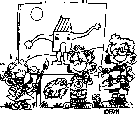 Demande de carte de sortie  à Opprebais Je soussigné(e) ……………………………………………………………………………..……………. responsable de  ……………………………………………………………………………. l’autorise à quitter l’école de                                               à et/ ou                                  Adresse : ……………………………………………………………………………………………………….N° de téléphone de l’endroit où se rend l’élève : …………………………………………………………Classe : ……………………………………………………. Veuillez cocher, ci-dessous,  les cases correspondantes au jour où vous autorisez votre enfant à sortir.Merci de joindre une photo format carte d’identité.Personne(s) autorisée(s) à reprendre l’enfant et son lien de parenté avec l’enfant : ……………………….……………………………………………………………………………………En cas de séparation des parents, veuillez préciser, si nécessaire, la personne qui n’a pas l’autorisation légale de reprendre l’enfant et joindre une copie de jugement. Nom : …………………………………………	Prénom ; ……………………………………………….Lien de parenté avec l’enfant : ……………………………………………………………………….. 				Date : 				Signature lundimardimercredijeudivendrediTemps de midi